Elements of Art-LineLine (10pts.)Used to define space, uses contours and outlines to suggest mass or volume.      Types and Examples:Descriptive Lines-Lines that help us understand what we are seeing (Draw a box in your book and draw an original example)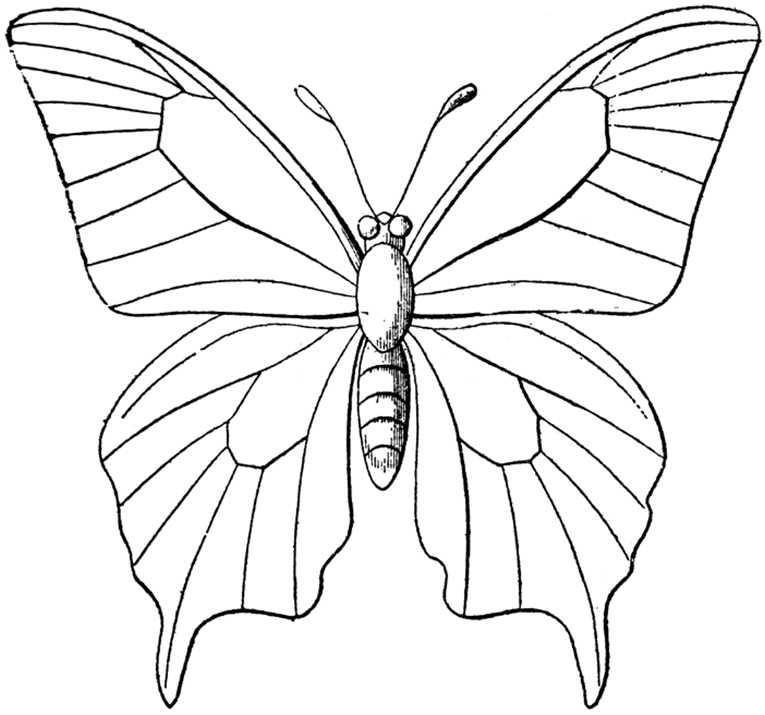 Contour Lines-Define outer edges, vary in thickness,give depth to an object  (Draw a box in your book and draw an object in the room)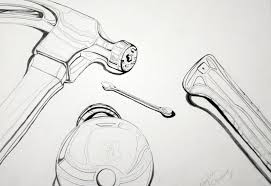 Hatching and Cross hatching-Using close parallel lines to suggest light and shadow  (Draw a box in your book and draw an original example)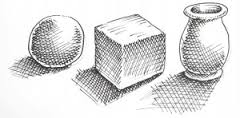 Expressive lines-Lines that are produced to express an idea, mood or quality. (draw a box)Implied Lines-Suggested lines in a photo or pictureShape A two dimensional area with a recognizable boundary.        Types and Examples:Organic (draw a box) Geometric (draw a box)Color FormValue TextureSpace